Правила безопасного обращения с пиротехникойКаждому хочется сделать праздник красочным и красивым. Нет ничего проще! Фейерверки, петарды и другие пиротехнические изделия позволят реализовать ваши желания. Но в погоне за спецэффектами многие забывают, что у вас в руках весьма опасная вещь.Основу фейерверочных изделий составляют пиротехнические составы - смеси горючих веществ и окислителей. Эти составы должны легко воспламеняться и ярко гореть. Поэтому фейерверки ЯВЛЯЮТСЯ ОГНЕОПАСНЫМИ ИЗДЕЛИЯМИ И ТРЕБУЮТ ПОВЫШЕННОГО ВНИМАНИЯ ПРИ ОБРАЩЕНИИ С НИМИ! Значительное количество пожаров происходит из-за нарушений правил использования пиротехники или использования некачественной продукции, не прошедшей сертификационные испытания. Пиротехника, по сути, те же взрывчатые вещества и способна натворить немало бед, если не уметь с ней обращаться. А правила безопасности очень просты и заключаются в следующем: 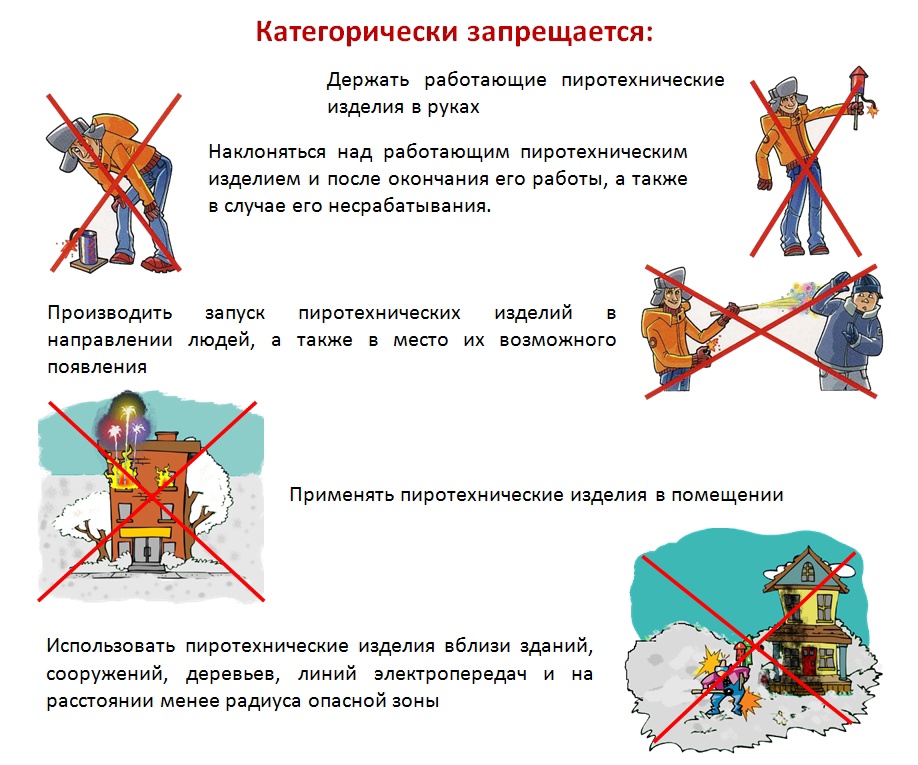 